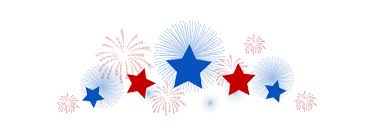 Family Celebration and PicnicThe church will provide hamburgers and fixingsPlease bring drinks, sides, a dessert, and lawn chairsEveryone Join Us!Fireworks, fishing and fun!Ultimate Frisbee, corn hole and other games for the kidsFireworks when it gets darkToney and Amy Spencer’s Home2006 Victory Trail RoadGaffney, SC 29340Sunday, July 1st6:30pm*No church services on Wednesday, July 4th